1. C	 TÝDENNÍ PLÁN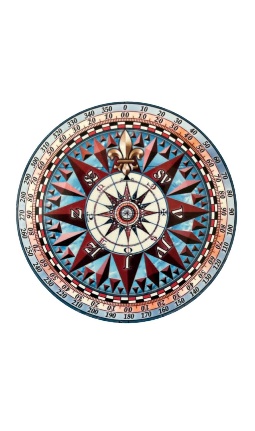 3.12.- 8. 12. 2023JMÉNO: …………………………………………CO SE BUDEME UČIT?JAK SE MI DAŘÍ?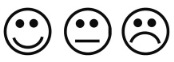 ČTENÍSlabikář – str.18 - 23- vyvození písmen V, v- opakování písmen- tvoření slov- skládání větPoznám písmena V, v A všechna ostatní písmena, která jsem se učili.Tvořím a čtu slabiky, slova a krátké věty.___________________________Procvičuji čtení každý den______________________PSANÍ              Písanka str. 14 - 19Napíšu písmeno i, u, e, l, m. Napíšu slabiky le, li, lu, mu, mi, me.Umím správně sedět a držet tužku.Píšu podle diktátu písmena, slabiky, slova, věty.MATEMATIKAMatematika str. 46 – 47- počítáme do 10Rozdělím číslo na menší.Porovnám, sčítám i odčítám.Zaeviduji do tabulky.Napíšu číslici 10.PRVOUKAZima - str. 26 a 28- svátek sv. MIkuláše- počasí v zimě- adresa a datum narozeníZnám zvyky a tradice – jak a proč slavíme sv. Mikuláše.Popíšu roční období - zima.Znám svou adresu a datum narození.CHOVÁNÍChování ve školeDodržuji pravidla chování.